WOODLAND HEIGHTS ELEMENTARY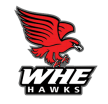 PARENT TEACHER ORGANIZATION 
PTO Meeting Minutes Date: September 6, 2022 Time: 9:00 am
Location: Outside BuildingAttendance: Kristie Spenner, Ali Shinnick, Lisa Cox, Emily Dunlevy, Kristine Kokoszka, Katie Eller, Geoff Oman, Christy Wagner, Megan Nordhagen, Christian Baude, Alyssa BerglundOn Zoom- Katerin Traugh, Christine Fournier, Amy, Natalie George, Megan MidkiffIntroduction: Ali ShinnickAsked everyone to introduce themselvesSeptember Movie Night Update: Meg NordhagenFirst movie night will be on 9/30.  Movie will be Bad Guys.Jeremiah’s Italian Ice is comingWill have a balloon guySign Up Genius for high school volunteersDiscussed maybe an option for Marco’s pizza for parents to purchase ahead of timeWill put together a raffle basket- use HawkFest tickets as they have a space for name and phone number on the back.
Principal Update: Kristie Spenner1st week was great2nd week has had a rocky start today- bus drivers not availableWe have no substitute bus drivers at the moment.  Not marking any students late on days that there is a shortage of bus drivers. Kristie will mention to Mr. Dancy (middle school) about middle school parents not coming so early in AM and PMNew 1st grade teacher starting soon.  She will have approximately 14 students pulled from each current classes.  No split kids from last year will go to the new teacher. We did not meet overall growth for EOGs last year however each individual grade level met growth.  The algorithm that decides these scores is skewed and has created a lot of frustration. Prime time will start up again end of September: estimated 14 kidsChristine Fournier expressed thanks to Kristie Spenner for her leadership, which is a huge part of what makes our school successful. Treasurer Update: Katerin TraughMade a lot of money on spirit wear during open house$73,319 in available fundsOpen House/Spirit Wear Recap: Lisa CoxSpirit wear sales for 2022 open house/first 10 days: $6109Lisa and Ali did inventory and updated Cheddar Up so all inventory is accurateWe can come up with new designs but need to make sure we sell existing inventory. Suggestions- would like to have crew neck sweatshirts, quarter-zip pullovers, jackets, hats (will look at them again due to the price)Discussion of maybe looking at another company for certain productsCharlotte Hornets Game Update: Ali ShinnickDecember 2nd @7pm vs. Washington Wizards.  We have around 260 tickets reserved.Anthem Kids (15 kids); Fan Tunnel (80 kids)- Selected Anthem kids will stand with players during the Anthem. Selected Fan Tunnel kids will line up on the court and create the tunnel (high five players, cheer, etc). This is only for the first 95 kids. We will have to contact the first 95 people who buy tickets to see if they have kids and how many.Ali will find out about if adults will be allowed on the court for young kids or kids with disabilities.Around tickets reserved @$35, $41, $47 ticket options- Upper Level, only have about 20 of the $47 tickets, the $47 is in the center and not on the side. 210 bottom section- line across and loops around to the side.Everyone including adults and kids will gets a free t-shirt at the gameMust wear WHE spirt wear or Charlotte Hornets spirit wear and closed toe shoes in order to be able to go on the court if selectedCan show up at 4:30 for the pre-warm up shots (this is before the warm-up)Spirit Night Update: Kristine KokoszkaSeptember 26th at Chick Fil A from 4-7WHES PTO must have a volunteer there the entire time to represent the schoolWe will keep December and June with no spirit nightWill be flier in mailboxes 1 week before the event (on a Monday)For other events, Chick Fil A can do Chick Fila Sandwiches or box meals if we are interested.Mobile Planetarium Update: Ali ShinnickOctober 25, 26, 27For 3rd and 5th grade only3rd grade’s topic will be Solar System Odyssey5th grade’s topic will be AstronautsPTO is funding this entirelyIt is part of the Earth and Beyond ProgramMultiple NC Standard Course of Study guidelines will be met during both programs.Permission slips are required to participateStudents will have to wear masks in order to participate. This is not WHE policy but the planetarium’s policy.PTO will provide masks or students can bring their own.If parent doesn’t want their child to participate because of the mask, then the child can sit out.Attractions Guide Sale Update: Alyssa BerglundCoupon Books are going home todayRevised instructions on the envelope in hopes of making it clearer to families of what to do.  We had some confusion with that last year when people returned the book but also bought one. 9. Misc.Banner Update: Geoff Oman- He has 4 prospects (2 are solid and 2 are prospects). He will get a list from Katerin of who did it last year and reach out to those companies.UPCOMING MEETINGSNext Meeting: October 4th will be at 3pm.Ended the meeting at 10:21am